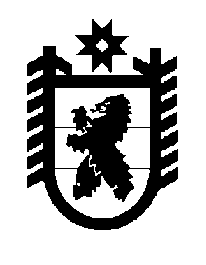 Российская Федерация Республика Карелия    ПРАВИТЕЛЬСТВО РЕСПУБЛИКИ КАРЕЛИЯРАСПОРЯЖЕНИЕот  1 августа 2017 года № 428р-Пг. Петрозаводск Одобрить Соглашение между Правительством Республики Карелия, Общероссийским отраслевым объединением работодателей сферы жизнеобеспечения и Карельской республиканской организацией Общественной организации  – Общероссийским профессиональным союзом работников жизнеобеспечения по реализации отраслевого тарифного соглашения в жилищно-коммунальном хозяйстве Российской Федерации 
на 2017 – 2019 годы и поручить подписать его Первому заместителю Главы Республики Карелия – Премьер-министру Правительства Республики Карелия Чепику Александру Евгеньевичу. Временно исполняющий обязанности
 Главы Республики Карелия                                                   А.О. Парфенчиков